В соответствии со статьей 66.1 Трудового кодекса Российской Федерации, Уставом города Когалыма, в целях приведения нормативного правового акта в соответствии с действующим законодательством:1. В приложение к постановлению Администрации города Когалыма от 29.10.2019 N 2373 "Об утверждении Положения об оплате и стимулировании труда работников муниципального казенного учреждения "Управление жилищно-коммунального хозяйства города Когалыма" (далее - Положение) внести следующее изменение:1.1. подпункт 4.2.3. пункта 4.2. раздела 4 после слов «трудовая книжка работника» дополнить словами «и (или) сведения о трудовой деятельности, оформленные в установленном законодательством порядке,».2. Муниципальному казённому учреждению «Управление жилищно-коммунального хозяйства города Когалыма (Э.Н.Голубцов) направить в юридическое управление Администрации города Когалыма текст постановления, его реквизиты, сведения об источнике официального опубликования в порядке и сроки, предусмотренные распоряжением Администрации города Когалыма от 19.06.2013 №149-р «О мерах по формированию регистра муниципальных нормативных правовых актов Ханты-Мансийского автономного округа - Югры» для дальнейшего направления в Управление государственной регистрации нормативных правовых актов Аппарата Губернатора Ханты-Мансийского автономного округа - Югры.3. Опубликовать настоящее постановление в газете «Когалымский вестник» и разместить на официальном сайте Администрации города Когалыма в информационно-телекоммуникационной сети «Интернет» (www.admkogalym.ru).4. Контроль за выполнением настоящего постановления возложить на заместителя главы города Когалыма В.В.Пчелинцева.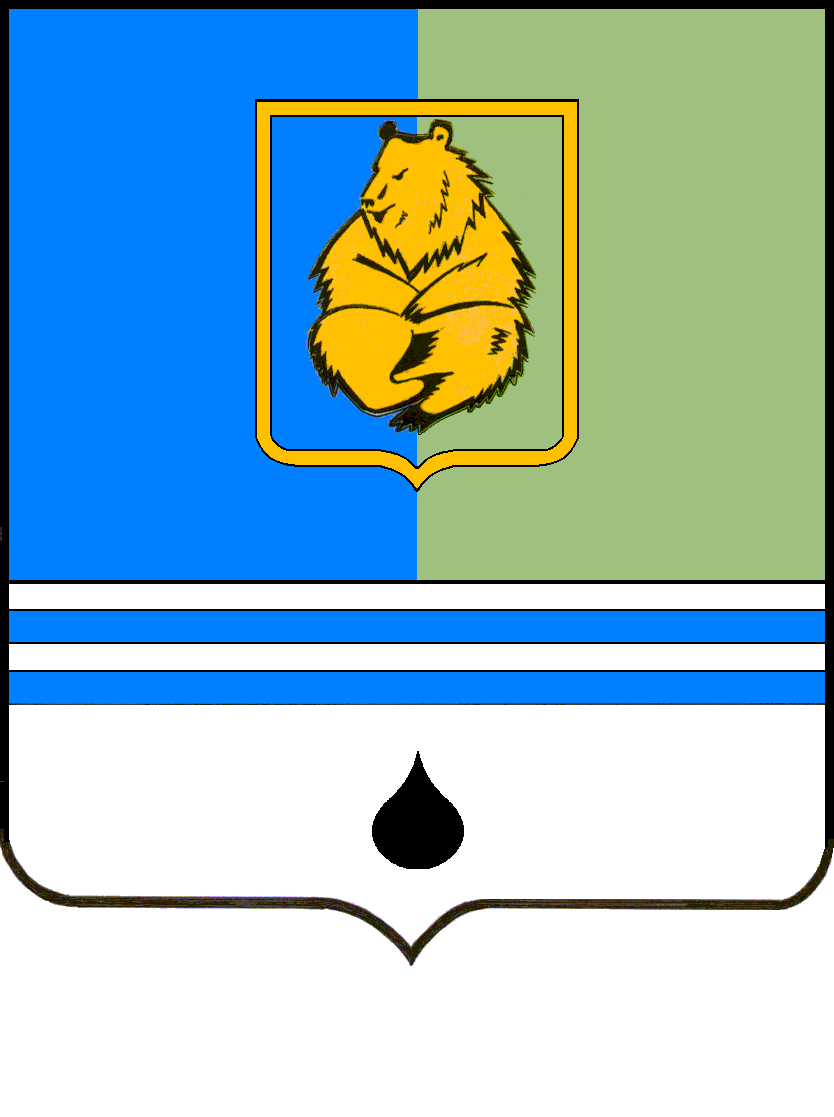 ПОСТАНОВЛЕНИЕАДМИНИСТРАЦИИ ГОРОДА КОГАЛЫМАХанты-Мансийского автономного округа - ЮгрыПОСТАНОВЛЕНИЕАДМИНИСТРАЦИИ ГОРОДА КОГАЛЫМАХанты-Мансийского автономного округа - ЮгрыПОСТАНОВЛЕНИЕАДМИНИСТРАЦИИ ГОРОДА КОГАЛЫМАХанты-Мансийского автономного округа - ЮгрыПОСТАНОВЛЕНИЕАДМИНИСТРАЦИИ ГОРОДА КОГАЛЫМАХанты-Мансийского автономного округа - Югрыот [Дата документа]от [Дата документа]№ [Номер документа]№ [Номер документа]О внесении измененийв постановление Администрации города Когалыма от 29.10.2019 №2373